1) Napiš alespoň dvě luční trávy a dvě luční byliny:Trávy: _____________________________________________________________Byliny: ____________________________________________________________2) Uveď alespoň tři bezobratlé živočichy, kteří se mohou vyskytovat na louce:___________________________________________________________________________3) Jaký je význam luk? _______________________________________________________4) Správně zakroužkuj:a) ekosystém park je uměle vytvořený člověkemb) park je zcela přírodní ekosystém5) Popiš, k čemu nám může park sloužit? (alespoň 2 funkce)___________________________________________________________________________6) Jaké stromy a okrasné keře můžeme v parku vidět?Stromy (2): ____________________________________________________________Keře (2): ______________________________________________________________7) Poznej rostliny a zvířata na obrázcích:__________________________________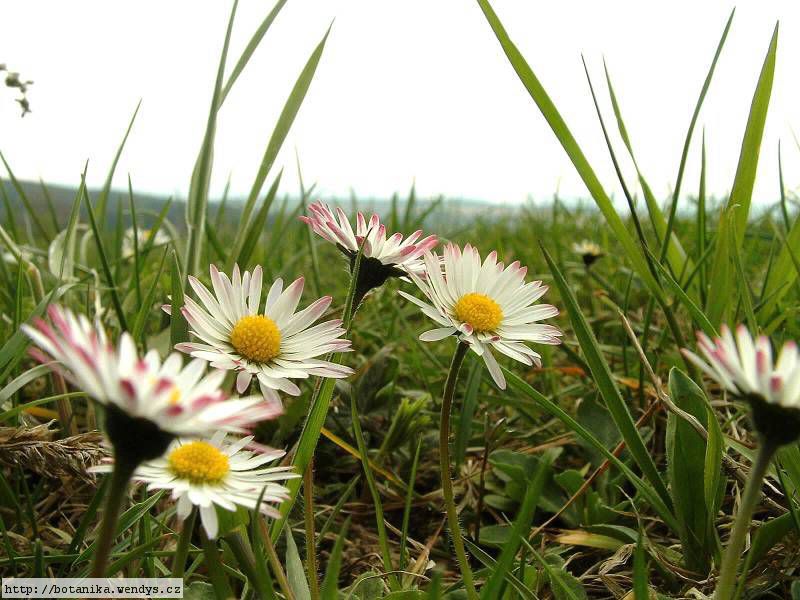 ____________________________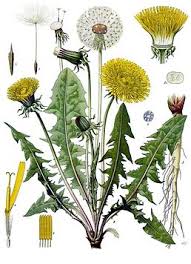 _______________________________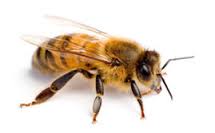  _______________________________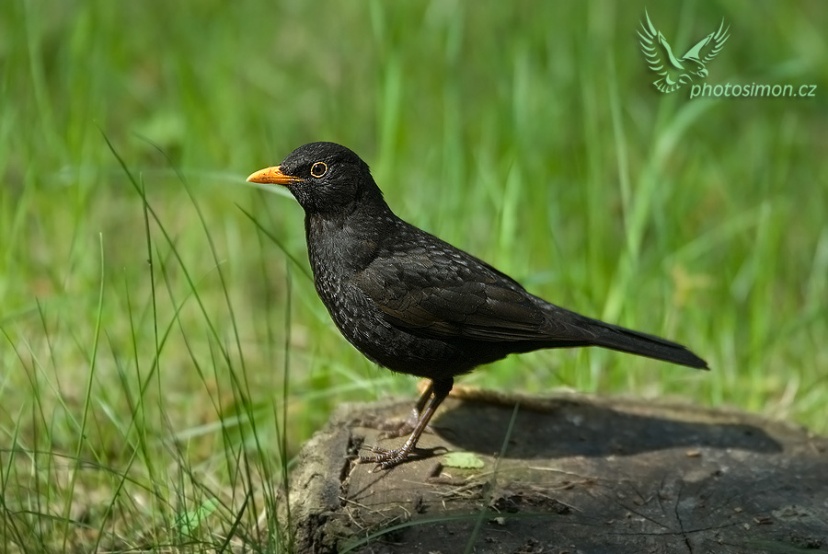 